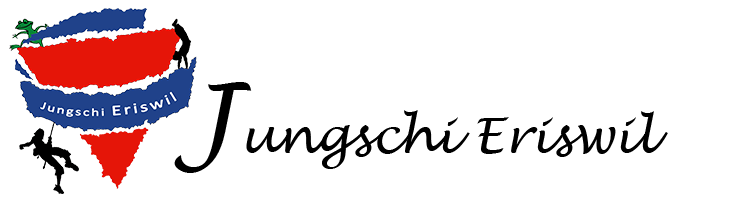 Jungschiwochenende 27./28.06.2015Erlebst du gerne Abenteuer? Verfolgungsjagden, Geländespiele, Basteln, Musik, Geschichten und noch viel mehr erwarten dich in der Jungschar. Die Jungschar Eriswil führt jedes Jahr ein Jungschi-Wochenende durch. In diesem Jahr wird dies am 27. und am 28. Juni stattfinden.Das Wochenende wird mit einem gemeinsamen Bräteln am Sonntagmittag abgeschlossen. Alle Eltern sind dazu herzlich eingeladen.Alle Informationen zum Wochenende, zur Jungschi und noch viel mehr findest du auch auf unserer Homepage: www.jungschi-eriswil.chWir freuen uns auf dich!
Jungschi-Team EriswilAnmeldung:Name:		. . . . . . . . . . . . . . . . . . . . . . . . . . 	Bemerkungen (Allergien etc.):  . . . . . . . . . . . . . . . . . . . . . . . . . Vorname:		. . . . . . . . . . . . . . . . . . . . . . . . . .	. . . . . . . . . . . . . . . . . . . . . . . . . . . . . . . . . . . . . . . . . . . . . . . . . . Adresse:		. . . . . . . . . . . . . . . . . . . . . . . . . . 	. . . . . . . . . . . . . . . . . . . . . . . . . . . . . . . . . . . . . . . . . . . . . . . . . . Telefon:		. . . . . . . . . . . . . . . . . . . . . . . . . .	. . . . . . . . . . . . . . . . . . . . . . . . . . . . . . . . . . . . . . . . . . . . . . . . . .Natel der Eltern: 	 . . . . . . . . . . . . . . . . . . . . . . . . . 	Unterschrift der Eltern:  	. . . . . . . . . . . . . . . . . . . . . . . . . .Anzahl zusätzliche Personen beim Bräteln am Sonntag:  	. . . . . . . . . . . .		[   ] Ich komme nur am Samstag	Anmeldung bis zum 20. Juni an:David ZehnderBänihaus 14952 Eriswil Oder per Mail an david.zehnder.95@gmail.com